บันทึกข้อความ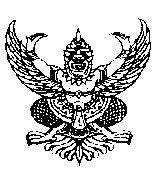 ส่วนราชการ  สำนักปลัด  เทศบาลตำบลปะแต    โทร. 073-205055ที่  ยล 53401/                                 วันที่  เรื่อง รายงานผลการสำรวจความพึงพอใจของประชาชน ณ จุดบริการ ประจำปีงบประมาณ พ.ศ. 2562        เรียน นายกเทศมนตรีตำบลปะแต		ตามที่ส่วนงานธุรการ สำนักปลัด ได้รับมอบหมายให้เป็นผู้ดูแลการดำเนินงานตามการประเมินประสิทธิภาพขององค์กรปกครองส่วนท้องถิ่น LPA ประจำปี 2562 ตามแนวทางและวิธีการประเมินผลของกรมส่งเสริมการปกครองท้องถิ่น ด้านที่ 1 การบริหารจัดการ หมวดที่ 4 การบริการประชาชน ข้อ 4.3 การประเมินความพึงพอใจของประชาชน ณ จุดบริการ ซึ่งได้ดำเนินการประเมินความพึงพอใจของประชาชน ณ จุดบริการเสร็จเรียบร้อยแล้วส่วนงานธุรการ ขอรายงานผลชี้วัดในหัวข้อที่ 4.3 การประเมินความพึงพอใจของประชาชน ณ จุดบริการ ในปีงบประมาณ ๒๕62 ดังนี้	1. การประเมินความพึงพอใจของประชาชน ณ จุดบริการตั้งแต่เดือน ตุลาคม 2561 – กันยายน ๒๕62 มีผู้ตอบแบบสอบถามจำนวนทั้งสิ้น 112 ราย รายละเอียด ดังนี้1.1 เพศ1.2 อายุ	1.3 การศึกษา		    1.4 อาชีพ	๒. สรุปผลความพึงพอใจของประชาชน ณ จุดบริการ ด้านต่าง ๆ โดยมีระดับความ         พึงพอใจเฉลี่ยร้อยละแยกเป็น		2.1 ความพึงพอใจด้านขั้นตอนการให้บริการ 	       ๒.๒ ความพึงพอใจด้านเจ้าหน้าที่ผู้ให้บริการ  		๒.3  ความพึงพอใจด้านข้อมูลข่าวสาร		๒.4 ความพึงพอใจด้านสิ่งอำนวยความสะดวก 	3. ข้อคิดเห็น ผู้เช่า/ผู้รับบริการได้เสนอข้อคิดเห็นในการให้บริการดังนี้		3.1 จุดเด่นของการให้บริการ			๑) เจ้าหน้าที่บริการด้วยความเป็นมิตรและสุภาพ			๒) มีป้าย บอกขั้นตอนการรับบริการชัดเจน					3.2 ข้อเสนอแนะที่ควรปรับปรุง			1) สำนักงานมีขนาดเล็ก คับแคบ		จึงเรียนมาเพื่อโปรดทราบ  					 ลงชื่อ................................................................ ผู้สรุป						         (นางสาวยาวารี กือเตะ)						         ผู้ช่วยเจ้าพนักงานธุรการเพศ ราย ร้อยละ ชาย 4943.75หญิง 6356.25รวม 112๑๐๐.00 อายุ ราย ร้อยละ ต่ำกว่า 20 ปี 1210.71๒1 - 30 ปี 2017.85              31 - 40 ปี2522.32๔1 - 50 ปี2623.2151 ปีขึ้นไป 2925.89รวม112๑๐๐.00 ระดับการศึกษาจำนวนร้อยละประถมศึกษา 2522.32มัธยมศึกษา 4943.75 อุดมศึกษา2219.64สถาบันการศึกษาปอเนาะ13 11.60อื่นๆ32.67รวม 112๑๐๐.00 อาชีพรายร้อยละข้าราชการ1715.17พนักงานบริษัทเอกชน1311.60ธุรกิจส่วนตัว2522.32เกษตรกร5347.32อื่นๆ43.57รวม112100.00ลำดับที่ ความพึงพอด้านขั้นตอนการให้บริการ ผู้รับบริการที่ตอบแบบสอบถาม 112 ราย ลำดับที่ ความพึงพอด้านขั้นตอนการให้บริการ ระดับความพึงพอใจ (ร้อยละ) ๑ ขั้นตอนการให้บริการไม่ยุ่งยาก ซับซ้อน และมีความคล่องตัว80.00๒ ประกาศหรือคำอธิบาย แนะนำขั้นตอนการให้บริการ79.82๓ ความสะดวก รวดเร็ว ครบถ้วน ถูกต้องของการให้บริการ77.86๔ ความเป็นธรรมของขั้นตอน วิธีการให้บริการ86.25๕ ความรวดเร็วในการให้บริการภายในระยะเวลาที่กำหนด73.75ความพึงพอใจในขั้นตอนการให้บริการ โดยเฉลี่ย ความพึงพอใจในขั้นตอนการให้บริการ โดยเฉลี่ย 79.54 ลำดับที่ ความพึงพอใจต่อเจ้าหน้าที่ผู้ให้บริการ ผู้รับบริการที่ตอบแบบสอบถาม112 ราย ลำดับที่ ความพึงพอใจต่อเจ้าหน้าที่ผู้ให้บริการ ระดับความพึงพอใจ (ร้อยละ) ๑ เจ้าหน้าที่มีความสุภาพ ยิ้มแย้ม มีกิริยามารยาท หรือการพูดจาด้วยถ้อยคำและน้ำเสียงสุภาพ85.00๒ เจ้าหน้าที่มีความเอาใจใส่ กระตือรือร้น และความพร้อมในการให้บริการ86.25๓ เจ้าหน้าที่มีความรู้ ความสามารถ ในการให้บริการ เช่น ตอบคำถามชี้แจง   ข้อสงสัย ให้คำแนะนำ ช่วยแก้ปัญหา ฯลฯ81.96๔ การให้บริการเหมือนกันทุกรายโดยไม่เลือกปฏิบัติ87.14๕ สามารถติดต่อและแก้ไขปัญหาต่าง ๆ ที่เกิดขึ้นได้อย่างรวดเร็ว77.86ความพึงพอใจต่อเจ้าหน้าที่ผู้ให้บริการ โดยเฉลี่ย ความพึงพอใจต่อเจ้าหน้าที่ผู้ให้บริการ โดยเฉลี่ย 83.64ลำดับที่ ความพึงพอใจต่อภาพรวมการให้บริการ ผู้รับบริการที่ตอบแบบสอบถาม112 ราย ลำดับที่ ความพึงพอใจต่อภาพรวมการให้บริการ ระดับความพึงพอใจ (ร้อยละ) 1 บริการข้อมูลข่าวสารที่ถูกต้อง ครบถ้วน และทันต่อเวลา75.872 ความสะดวก รวดเร็วในการค้นหาข้อมูล/เข้าถึงข้อมูลข่าวสาร80.713 ข้อมูลมีความถูกต้องและเป็นปัจจุบัน87.504ข้อมูลที่ได้รับนำไปใช้ประโยชน์ได้อย่างมีประสิทธิภาพ82.86ความพึงพอใจต่อภาพรวมการให้บริการ โดยเฉลี่ย ความพึงพอใจต่อภาพรวมการให้บริการ โดยเฉลี่ย 82.41ลำดับที่ ความพึงพอใจต่อสิ่งอำนวยความสะดวก ผู้รับบริการที่ตอบแบบสอบถาม112 ราย ลำดับที่ ความพึงพอใจต่อสิ่งอำนวยความสะดวก ระดับความพึงพอใจ (ร้อยละ) ๑ป้าย / สัญลักษณ์ / ประชาสัมพันธ์ บอกจุดบริการ73.57๒จุด / ช่องการให้บริการมีความเหมาะสมและเข้าถึงได้สะดวก75.54๓ความเพียงพอของอุปกรณ์สำหรับผู้รับบริการ เช่น เครื่องถ่ายเอกสาร ปากกา เป็นต้น73.93๔การเปิดรับฟังข้อคิดเห็นต่อการให้บริการ เช่น กล่องรับความเห็น แบบสอบถาม เป็นต้น73.39๕ความเพียงพอของสิ่งอำนวยความสะดวก เช่น บริการ Internet   ห้องสุขา น้ำดื่ม ที่นั่งคอยรับบริการ77.86ความพึงพอใจต่อสิ่งอำนวยความสะดวก โดยเฉลี่ยความพึงพอใจต่อสิ่งอำนวยความสะดวก โดยเฉลี่ย74.86